Obsah elektronické brožurky a webové prezentaceÚvod účel studieMetodika měření – místa měření, odůvodnění výběru místExperimentální výsledkyVyhodnocení experimentálního měření – kritické zhodnocení výsledkůPorovnání výsledků měření s historickými daty, které má MČ Praha 20 k dispoziciPříklady dobré praxe – zkušenosti z řešení podobných problémů z jiných měst ČR nebo zahraničíV elektronické brožurce i webové prezentaci je nutné uvést níže umístěná loga a sdělení, dle grafického manuálu SFŽP zveřejněného na https://www.sfzp.cz/soubor-ke-stazeni/58/17461-npzp_publicita_manual.pdf.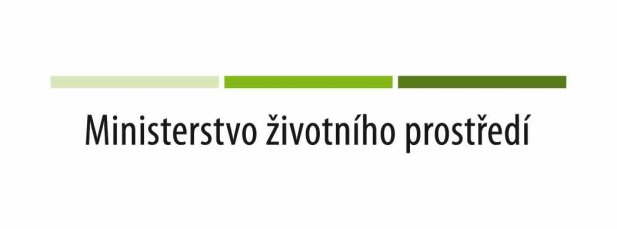 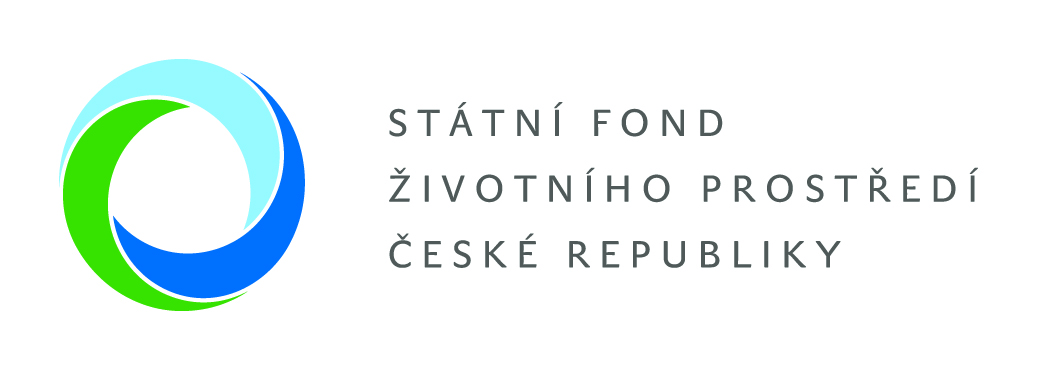 Tento projekt je spolufinancován Státním fondem životního prostředí ČR podle podmínek Národního programu Životní prostředí na základě rozhodnutí ministra životního prostředí.                       www.mzp.cz a www.sfzp.cz